COMUNICATO STAMPA 2020 FIORA INAUGURA UNA NUOVA FASE, LA SUA PASSIONE SI CHIAMA NANOBATH!AMBIENTI BAGNO 100% SANI.Ci sono molte domande che vengono in mente quando pensiamo al ritorno alla normalità e a come saranno le nostre nuove routine: certamente è necessario fare trattamenti in termini di pulizia e disinfezione, igiene, scelta dei materiali, riorganizzazione per il distanziamento fisico. Fiora, azienda specializzata da oltre 30 anni nella produzione di piatti doccia resistenti e morbidi al tatto realizzati con una miscela di poliuretano antiscivolo, ha brevettato una propria nanotecnologia per rispondere alle tante richieste provenienti da un mercato che vuole prodotti sicuri che si integrino alla perfezione nell'area wellness e contribuiscono al piacere del benessere domestico.Fiora utilizza Nanobath, la nanotecnologia che migliora il livello di igiene dei prodotti e trasforma i piatti doccia in materiali antimicotici, antimicrobici e idrorepellenti all'acqua, facile da pulire e mantenere.I piatti doccia Fiora inoltre aiutano a mantenere le superfici pulite e decontaminate attraverso una soluzione tecnologica che è completamente sana per le persone e consente un risparmio in acqua e prodotti per la pulizia e la disinfezione.L’azione del trattamento Nanobath è permanente, assicura una protezione intrinseca durante il tempo di vita dei prodotti perché continua ad eliminare funghi e batteri non solo in casa ma anche in scuole, locali pubblici, ambienti collettivi in genere.Se desiderate stare tranquilli, i piatti doccia Essential e Elax con trattamento Nanobath di Fiora sono una soluzione da non sottovalutare: facilissimi da pulire (sono sufficienti acqua tiepida e detergenti domestici), mantengono costantemente un alto livello di igienicità, grazie ad alte attività di abbattimento dei batteri. Un ulteriore plus? Sono antimuffa e antistatici, quindi non dovrete preoccuparvi neanche della polvere!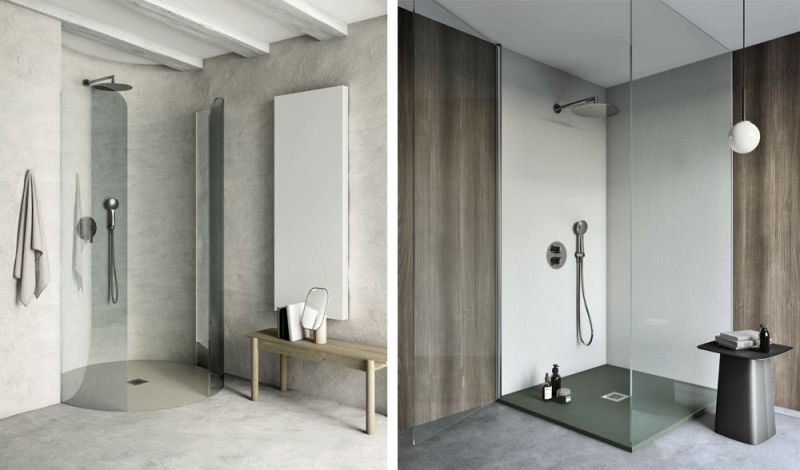 